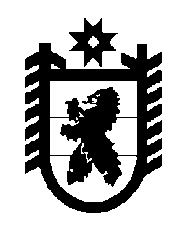 Российская Федерация Республика Карелия    УКАЗГЛАВЫ РЕСПУБЛИКИ КАРЕЛИЯО внесении изменений в Указ Главы Республики Карелия от 29 декабря 2018 года № 102Внести в Указ Главы Республики Карелия от 29 декабря 2018 года 
№ 102 «О мерах по реализации Закона Республики Карелия 
«О государственных наградах Республики Карелия» (Официальный интернет-портал правовой информации (www.pravo.gov.ru), 29 декабря 
2018 года, № 1000201812290009; 25 марта 2019 года, № 1000201903250001) следующие изменения:1) в абзаце четвертом пункта 1 Указа слова «, образец Почетной грамоты Республики Карелия» исключить;2) в Положении о порядке представления к награждению, рассмотрения вопросов, связанных с награждением, вручения и ношения государственных наград Республики Карелия, утвержденном названным Указом:в пункте 1 слова «Почетной грамотой Республики Карелия,» исключить;пункт 2 изложить в следующей редакции:«Ходатайство о награждении гражданина возбуждается коллективом организации, в которой гражданин, представляемый к награждению, работает (служит) по основному месту работы (службы) 
(далее – организация), органами государственной власти Российской Федерации или иными государственными органами Российской Федерации (далее – федеральные органы), органами государственной власти Республики Карелия или иными государственными органами Республики Карелия 
(далее – государственные органы), органами местного самоуправления муниципальных образований в Республике Карелия (далее – органы местного самоуправления), воинскими частями, дислоцирующимися в Республике Карелия (далее – воинские части), общественными объединениями 
(далее – объединения).Ходатайство о награждении коллективов и организаций возбуждается федеральными органами, государственными органами, органами местного самоуправления, объединениями.»;в пункте 7:абзацы второй, третий изложить в следующей редакции:«Если организацией, государственным органом, федеральным органом, органом местного самоуправления, воинской частью, объединением возбуждается ходатайство о награждении в отношении руководителя, наградной лист подписывается заместителем руководителя, а при наличии вышестоящей организации, органа, воинской части – руководителем вышестоящей организации, органа, воинской части.Если акционерным обществом возбуждается ходатайство о награждении в отношении руководителя, наградной лист подписывается председателем совета директоров (наблюдательного совета) или общего собрания акционеров.»;абзац пятый после слова «печатями» дополнить словами 
«(при наличии)»;в пункте 8:подпункт 3 дополнить словами «или копия справки о наличии (отсутствии) судимости и (или) факта уголовного преследования либо о прекращении уголовного преследования, заверенная по месту работы (службы), в случае если выполнение работы (несение службы) несовместимо с наличием неснятой или непогашенной судимости»;дополнить абзацами следующего содержания:«Документ, указанный в подпункте 3 настоящего пункта, не требуется в случае возбуждения ходатайства о награждении посмертно.Сведения и документы, указанные в подпунктах 5, 7 настоящего пункта, не требуются в случае возбуждения ходатайства о награждении за совершение подвига, проявленные мужество, смелость и отвагу.»; пункт 19 дополнить словами «государственной наградой»;абзац первый пункта 23 изложить в следующей редакции: «23. При посмертном награждении или в случае смерти награжденного, которому при жизни государственная награда не была вручена, государственная награда, удостоверение к государственной награде передаются (вручаются) для хранения одному из указанных лиц: супруге (супругу), отцу, матери, сыну, дочери, брату, сестре, дедушке, бабушке, внуку (далее – родственники), – первым из перечисленных лиц обратившемуся с заявлением о получении государственной награды, удостоверения к государственной награде и представившему документы, подтверждающие степень родства с умершим; в случае смерти награжденного дополнительно представляются документы, подтверждающие смерть награжденного.»;в пункте 25 слова «Почетной грамоте Республики Карелия,» исключить;в приложении 1 слова «от 10 октября 2018 года № 73» заменить словами «от 29 декабря 2018 года № 102»;3) в описании и рисунке ордена «Сампо», медали «За заслуги перед Республикой Карелия», медали М.П. Пименова, нагрудного знака, вручаемого лицам, удостоенным почетного звания Республики Карелия, образце Почетной грамоты Республики Карелия, утвержденных названным Указом:в наименовании слова «, образец Почетной грамоты Республики Карелия» исключить;раздел V признать утратившим силу.          Глава Республики Карелия                                                              А.О. Парфенчиковг. Петрозаводск12 августа 2019 года№ 56 